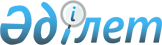 О внесении изменений и дополнения в решение Осакаровского районного маслихата от 25 октября 2011 года N 414 "Об утверждении Правил оказания жилищной помощи населению Осакаровского района"
					
			Утративший силу
			
			
		
					Решение 16 сессии Осакаровского районного маслихата Карагандинской области от 27 марта 2013 года N 160. Зарегистрировано Департаментом юстиции Карагандинской области 22 апреля 2013 года N 2313. Утратило силу решением Осакаровского районного маслихата Карагандинской области от 17 мая 2024 года № 19/188
      Сноска. Утратило силу решением Осакаровского районного маслихата Карагандинской области от 17.05.2024 № 19/188 (вводится в действие по истечению десяти календарных дней после дня его первого официального опубликования).
      В соответствии со статьей 6 Закона Республики Казахстан от 23 января 2001 года "О местном государственном управлении и самоуправлении в Республике Казахстан", пунктом 2 статьи 97 Закона Республики Казахстан от 16 апреля 1997 года "О жилищных отношениях", постановлением Правительства Республики Казахстан от 30 декабря 2009 года N 2314 "Об утверждении Правил предоставления жилищной помощи", районный маслихат РЕШИЛ:
      1. Внести в решение Осакаровского районного маслихата от 25 октября 2011 года N 414 "Об утверждении Правил оказания жилищной помощи населению Осакаровского района" (зарегистрировано в Реестре государственной регистрации нормативных правовых актов за N 8-15-151, опубликовано в газете "Сельский труженик" от 22 ноября 2011 года N 47 (7271)), внесены изменения и дополнения решением Осакаровского районного маслихата от 13 марта 2012 года N 27 "О внесении изменений и дополнений в решение 52 сессии Осакаровского районного маслихата от 25 октября 2011 года N 414 "Об утверждении Правил предоставления жилищной помощи населению Осакаровского района" (зарегистрировано в Реестре государственной регистрации нормативных правовых актов за N 8-15-166, опубликовано в газете "Сельский труженик" от 14 апреля 2012 года N 15 (7291)), внесены изменения решением 11 сессии Осакаровского районного маслихата от 9 ноября 2012 года N 111 "О внесении изменений в решение 52 сессии Осакаровского районного маслихата от 25 октября 2011 года N 414 "Об утверждении Правил предоставления жилищной помощи населению Осакаровского района" (зарегистрировано в Реестре государственной регистрации нормативных правовых актов за N 2002, опубликовано в газете "Сельский труженик" от 15 декабря 2012 года N 50 (7326)) следующие изменения и дополнение:
      1) пункт 1 Правил изложить в новой редакции:
      "1. Жилищная помощь предоставляется за счет местного бюджета малообеспеченным семьям (гражданам), постоянно проживающим в данной местности на оплату:
      расходов на содержание жилого дома (жилого здания) семьям (гражданам), проживающим в приватизированных жилых помещениях (квартирах) или являющимся нанимателями (поднанимателями) жилых помещений (квартир) в государственном жилищном фонде;
      потребления коммунальных услуг и услуг связи в части увеличения абонентской платы за телефон, подключенный к сети телекоммуникаций семьям (гражданам), являющимся собственниками или нанимателями (поднанимателями) жилища;
      арендной платы за пользование жилищем, арендованным местным исполнительным органом в частном жилищном фонде;
      стоимости однофазного счетчика электрической энергии с классом точности не ниже 1 с дифференцированным учетом и контролем расхода электроэнергии по времени суток проживающим в приватизированных жилых помещениях (квартирах), индивидуальном жилом доме.
      Расходы малообеспеченных семей (граждан), принимаемые к исчислению жилищной помощи, определяются как сумма расходов по каждому из вышеуказанных направлений.
      Жилищная помощь оказывается по предъявленным поставщиками счетам на оплату коммунальных услуг на содержание жилого дома (жилого здания) согласно смете, определяющей размер ежемесячных и целевых взносов, на содержание жилого дома (жилого здания), а также счету на оплату стоимости однофазного счетчика электрической энергии с классом точности не ниже 1 с дифференцированным учетом и контролем расхода электроэнергии по времени суток, устанавливаемого взамен однофазного счетчика электрической энергии с классом точности 2,5, находящегося в использовании в приватизированных жилых помещениях (квартирах), индивидуальном жилом доме, за счет бюджетных средств лицам, постоянно проживающим в данной местности.";
      2) в первом абзаце пункта 2 Правил слова "капитальный ремонт и (или) взносов на накопление средств на капитальный ремонт общего имущества объектов кондоминиума, на оплату содержания жилья" заменить словами "содержание жилого дома (жилого здания)";
      3) в пункте 3 Правил:
      подпункт 2) изложить в новой редакции:
      "2) коммунальные услуги – услуги, оказываемые в жилом доме (жилом здании) и включающие водоснабжение, канализацию, газоснабжение, электроснабжение, теплоснабжение, мусороудаление;";
      подпункт 10) изложить в новой редакции:
      "10) счет – это документ на оплату коммунальных услуг, расходов на содержание жилого дома (жилого здания), в том числе капитальный ремонт и (или) взносы на накопление средств на капитальный ремонт общего имущества объекта кондоминиума, арендной платы за пользование жилищем, услуг связи, предоставляется на электронном носителе поставщиками услуг либо на бумажном носителе заявителем за период назначения жилищной помощи;";
      4) в подпункте 9) пункта 19 Правил знак "." заменить на знак ";";
      5) пункт 19 Правил дополнить подпунктом 10) следующего содержания:
      "10) квитанцию – счет стоимости однофазного счетчика электрической энергии с классом точности не ниже 1 с дифференцированным учетом и контролем расхода электроэнергии по времени суток проживающим в приватизированных жилых помещениях (квартирах), индивидуальном жилом доме.";
      6) пункт 24 Правил изложить в новой редакции:
      "24. Жилищная помощь определяется как разница между суммой оплаты расходов на содержание жилого дома (жилого здания), потребление коммунальных услуг и услуг связи в части увеличения абонентской платы за телефон, подключенный к сети телекоммуникаций, арендной платы за пользование жилищем, арендованным местным исполнительным органом в частном жилищном фонде, стоимости однофазного счетчика электрической энергии с классом точности не ниже 1 с дифференцированным учетом и контролем расхода электроэнергии по времени суток проживающим в приватизированных жилых помещениях (квартирах), индивидуальном жилом доме, в пределах норм и предельно-допустимого уровня расходов семьи (граждан) на эти цели, установленных местными представительными органами.".
      2. Контроль за исполнением настоящего решения возложить на постоянную комиссию районного маслихата по социальной политике (Бережной В.В.).
      3. Настоящее решение вводится в действие по истечении десяти календарных дней после дня его первого официального опубликования.
					© 2012. РГП на ПХВ «Институт законодательства и правовой информации Республики Казахстан» Министерства юстиции Республики Казахстан
				
Председатель сессии
П. Луцук
Секретарь районного маслихата
К. Саккулаков